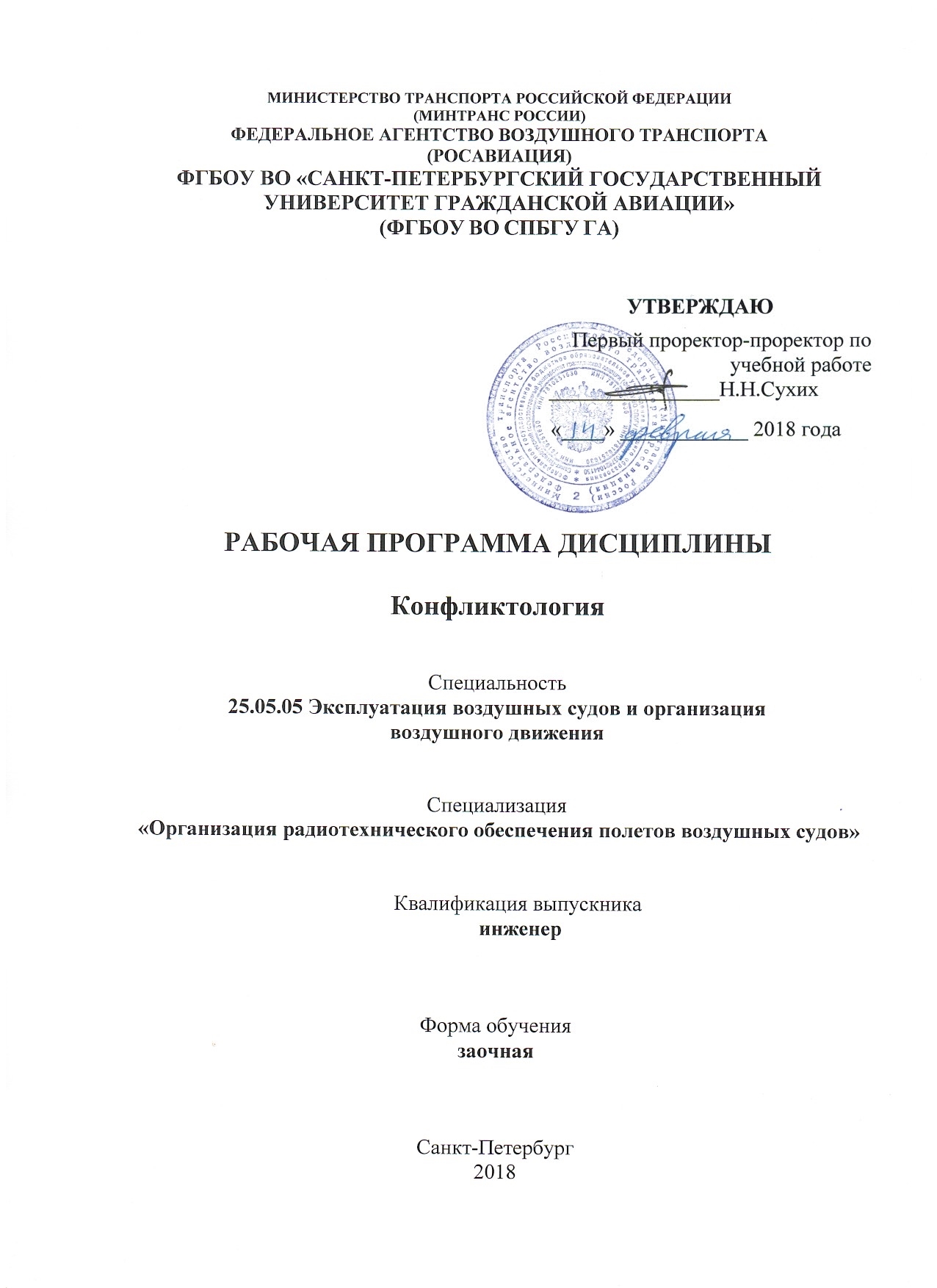 1 Цели освоения дисциплины Целями освоения дисциплины «Конфликтология» являются формирование у студентов знаний основных теорий социального конфликта, методов конструктивного разрешения конфликтных ситуаций, способности к сотрудничеству и бесконфликтному общению.Задачами освоения дисциплины являются:- формирование знаний об основных теориях социального конфликта, о различных видах конфликтов, о существующих подходах и методиках предупреждения и разрешения конфликтов;- приобретение умений анализировать конфликтные ситуации, возникающие в сфере повседневной и профессиональной деятельности, применяя теоретические знания;- овладение навыками предупреждения и разрешения конфликтных ситуаций.Дисциплина обеспечивает подготовку выпускника к эксплуатационно-технологической деятельности. 2 Место дисциплины в структуре ОПОП ВОДисциплина «Конфликтология» является дисциплиной вариативной части Гуманитарного, социального и экономического цикла дисциплин.Дисциплина «Конфликтология» базируется на результатах обучения, полученных при изучении дисциплин: «История», «Социология», «Правоведение», «Психология и педагогика».Дисциплина «Конфликтология» является обеспечивающей для следующих дисциплин: «Управление персоналом», «Безопасность жизнедеятельности», «Авиационная безопасность».Дисциплина «Конфликтология» изучается во 1 курсе.3 Компетенции обучающегося, формируемые в результате освоения дисциплины Процесс освоения дисциплины направлен на формирование следующих компетенций:4 Объём дисциплины и виды учебной работыОбщая трудоёмкость дисциплины «Конфликтология» составляет 3 зачётных единицы, 108 академических часов.5 Содержание дисциплины5.1 Соотнесения тем дисциплины и формируемых компетенцийСокращения: Л − лекция, ИЛ – интерактивная лекция, ПЗ – практические занятия, СРС − самостоятельная работа студента, ВК − входной контроль, У − устный опрос, Д – доклад5.2 Темы дисциплины и виды занятий5.3 Содержание дисциплиныТема 1 Предмет исследования конфликтологииКонфликтология как область научного знания, ее предмет и задачи. Сложности определения понятия "конфликт". История становления конфликтологии. Место конфликтологии в системе социо-гуманитарного знания. Формирование отечественной школы конфликтологии. Основные научные направления современной конфликтологии. Исследовательские и учебные центры США, Западной Европы, России.Тема 2 Основные понятия конфликтологииПонятие и сущность социального конфликта. Причины возникновения конфликтов. Границы конфликта. Позитивные и деструктивные функции конфликта. Структура конфликта: предмет, объект, участники, среда конфликта. Характеристики участников конфликта. Социально-политическая, психологическая и физическая среда конфликта. Основные стадии динамики конфликта. Предконфликтная ситуация, инцидент, эскалация, завершение, постконфликтный период.Тема 3 Проблема типологии конфликтаКритерии классификации конфликтов: Участники, сфера возникновения, причины. Межличностный конфликт. Конфликт личность-группа. Межгрупповой конфликт. Конфликт в малых социальных группах. Организационные конфликты. Анализ конфликтных ситуаций в организациях сферы производства и управления на транспорте. Этнические и политические конфликты. Ресурсные, статусно-ролевые и ценностные конфликты.Тема 4 Человеческий фактор и поведение в конфликтеЧеловеческий фактор в конфликте, и особенности его воздействия.  Психологические особенности личности, влияющие на развитие конфликтов. Психологические доминанты поведения. Влияние темперамента и характера на конфликтное поведение. Понятие психологической несовместимости. Самооценка личности. Неадекватные оценки и искаженное восприятие ситуации. Манеры поведения. Акцентуация характера и типы конфликтных личностей.Характеристика основных стилей поведения: конфронтация, избегание, приспособление, компромисс, сотрудничество. Понятие «ассертивное поведение». Тест К.Килмена. Односторонние и совместные действия сторон в конфликте. Тема 5 Проблема коммуникаций в конфликтных ситуацияхКоммуникации как источник конфликта. Конфликт как процесс коммуникации. Механизм искажения информации в конфликтных ситуациях. Основные функции коммуникаций. "Барьеры" коммуникаций. Процесс принятия решений в условиях конфликтной ситуации (недостаток информации, ограниченность коммуникаций и пр.). Установление каналов коммуникации в конфликте. Виды каналов коммуникации (прямые и непрямые каналы коммуникации, официальные и неофициальные каналы). Проблема выбора каналов коммуникации.Тема 6 Управление конфликтомРегулирование и разрешение социальных кризисов и конфликтов: определение основных понятий - регулирование, разрешение, управление, предотвращение, минимизация последствий. Проблема прогнозирования и  предупреждения конфликтов. Этапы регулирования конфликтов. Институционализация конфликтов. Легитимизация конфликтов.  Структурирование конфликтующих групп. Основные формы регулирования и разрешения конфликтов. Понятия «третья сторона в урегулировании конфликта», “посредничество”, “оказание “добрых услуг”, “наблюдение за ходом переговоров”, “арбитраж”. Основные задачи и средства воздействия третьей стороны. Трудности и проблемы при осуществлении посреднических услуг. Требования, предъявляемые к посреднику. Виды  посредничества. Принудительные меры со стороны посредника при урегулировании конфликтов.Тема 7 Переговоры как метод урегулирования конфликтаПереговоры: понятие, виды функции. Основные этапы переговорного процесса. Стратегии ведения переговоров. «Позиционный торг» и «конструктивные» переговоры. Тактические приемы, используемые в переговорном процессе. Приемы психологического воздействия в переговорах.Влияние культурного фактора на стиль ведения переговорного процесса. Особые случаи в ведении переговоров: многосторонние переговоры, переговоры на высшем уровне. Переговоры в условиях неравенства сил.Тема 8 Информационное противоборство в конфликтеИнформационные войны в современных конфликтах. Принципы организации собственного информационного потока. Связи с общественностью как средство профилактики, регулирования и минимизации последствий конфликтов. Пиар-методы антикризисной деятельности.5.4 Практические занятия (семинары)5.5 Лабораторный практикумЛабораторный практикум учебным планом не предусмотрен.5.6 Самостоятельная работа5.7 Курсовые работыКурсовые работы (проекты) учебным планом не предусмотрены.6 Учебно-методическое и информационное обеспечение дисциплиныа) основная литература:1 Анцупов А.Я., Шипилов А.И. Конфликтология [Текст]. - СПб.: Питер, 2013. - 528 с. - ISBN978-5-496-00113-7. Количество экземпляров 15.2 Волков Б.С., Волкова Н.В. Конфликтология [Текст].  - М.: Академический проект, 2010.–410 с. - ISBN 978-5-8291-1178-6. Количество экземпляров 15.3 Гришина Н.В. Психология конфликта [Текст]. - СПб.: Питер, 2008.–576 с. - ISBN 978-5-91180-895-2. Количество экземпляров 15.б) дополнительная литература:4 Кибанова А., Ворожейкин И. Конфликтология [Текст]. - М.: Инфра-М., 2012. –304 с. - ISBN 978-5-16-005724-8. Количество экземпляров 7.5 Майерс Д. Социальная психология [Текст].  – СПб.: Питер, 2016. – 800 с. - ISBN978-5-496-01498-4. Количество экземпляров 7.6 Хертель А. Профессиональное разрешение конфликтов. Медиативная компетенция в вашей жизни [Текст]. - М.: Издательство Вернера Регена, 2007. – 272с. - ISBN 978-5-903070-11-4. Количество экземпляров 7.в) перечень ресурсов информационно-телекоммуникационной сети «Интернет»:7 Портал «Социально-гуманитарное и политологическое образование» [Электронный ресурс]. – Режим доступа: http://www.humanities.edu.ru, свободный (дата обращения: 29.07.2017).г) программное обеспечение (лицензионное), базы данных, информационно-справочные и поисковые системы:8 Библиотека СПбГУГА [Электронный ресурс]. – Режим доступа:http://www.biblioclub.ru/, свободный (дата обращения: 29.07.2017).9 Российская национальная библиотека [Электронный ресурс]. – Режим доступа: http://www.nlr.ru/, свободный (дата обращения: 29.07.2017).10 Библиотека учебной и научной литературы [Электронный ресурс]. – Режим доступа: http://www.sbiblio.com, свободный (дата обращения: 29.07.2017).7 Материально-техническое обеспечение дисциплиныАудитория с проектором и доступом в интернет (ауд. № 306, ауд. № 400).Информационно-справочные и материальные ресурсы библиотеки СПб ГУ ГА.Электронная библиотека кафедры №1.8 Образовательные и информационные технологииВходной контроль проводится в форме устных опросов с целью оценивания остаточных знаний по ранее изученным дисциплинам или разделам изучаемой дисциплины.В процессе преподавания дисциплины «Конфликтология» используются образовательные технологии: лекции, практические занятия, самостоятельная работа студента.При изучении дисциплины проводится лекции, в том числе интерактивные. Лекция составляет основу теоретического обучения в рамках дисциплины и направлена на систематизированное изложение накопленных и актуальных научных знаний Лекция предназначена для раскрытия основных вопросов теории конфликта. На лекции концентрируется внимание студентов на наиболее сложных вопросах, стимулируется их активная познавательная деятельность. Ведущим методом в лекции выступает устное изложение учебного материала, сопровождающееся примерами из практики. Материал лекции излагается при одновременной демонстрации слайдов, созданных в среде PowerPoint.Интерактивные лекции проводятся в нескольких вариантах:-проблемная лекция начинается с постановки проблемы, которую необходимо решить в процессе изложения материала.-лекция-визуализация учит студентов преобразовывать устную и письменную информацию в визуальную форму, что формирует у них профессиональное мышление за счет систематизации и выделения наиболее значимых, существенных элементов содержания обучения.- лекция-беседа предполагает непосредственный контакт преподавателя с аудиторией, позволяет привлечь внимание студентов к наиболее важным вопросам темы, вовлечь в двусторонний обмен мнениями, выяснить уровень их осведомленности по рассматриваемой теме, степени их готовности к восприятию последующего материала, позволяет адресовать вопрос к конкретному студенту, спросить его мнение по обсуждаемой проблеме. -лекция-дискуссия. Преподаватель при изложении лекционного материала не только использует ответы студентов на свои вопросы, но и организует свободный обмен мнениями в интервалах между логическими разделами.Практические занятия проводятся в целях практического закрепления теоретического материала излагаемого на лекции. На практическом занятии производится решение задач в области управления конфликтом, организуются публичные выступления студентов перед аудиторией, способствующие развитию у них умения сопоставлять данные разных источников и обобщать их, умения связывать теоретические положения дисциплины «Конфликтология» с конкретными ситуациями. Рассматриваемые в рамках практического занятия задачи, ситуации, примеры и проблемы имеют профессиональную направленность. Главным содержанием практического занятия является индивидуальная практическая работа каждого студента.Самостоятельная работа студента является составной частью учебной работы. Ее основной целью является формирования навыка самостоятельного приобретения знаний по некоторым вопросам теоретического курса, закрепление и углубление полученных знаний, самостоятельная работа с периодическими изданиями и научной литературой, в том числе находящимися в глобальных компьютерных сетях. Самостоятельная работа подразумевает выполнение учебных заданий, в том числе и индивидуальных, получаемых студентом после каждого занятия. Все задания, выносимые на самостоятельную работу выполняются студентом либо в конспекте, либо на отдельных листах формата А4. Контроль за выполнением заданий, выносимых на самостоятельную работу, осуществляет преподаватель.9 Фонд оценочных средств для проведения текущего контроля успеваемости и промежуточной аттестации по итогам освоения дисциплины Фонд оценочных средств дисциплины «Конфликтология» представляет собой комплекс методических и контрольных измерительных материалов, предназначенных для определения качества результатов обучения и уровня сформированности компетенций обучающихся в ходе освоения данной дисциплины. В свою очередь, задачами использования фонда оценочных средств являются осуществление как текущего контроля успеваемости студентов, так и промежуточной аттестации в форме зачета с оценкой. Фонд оценочных средств дисциплины «Конфликтология» включает: устные опросы и доклады.Устный опрос проводится на практических занятиях в течение не более 10 минут с целью контроля усвоения теоретического материала, излагаемого на лекции. Перечень вопросов определяется уровнем подготовки учебной группы, а также индивидуальными особенностями обучающихся (п. 9.5).Доклад – продукт самостоятельной работы студента, представляющий собой публичное выступление по представлению полученных результатов решения определенной, учебно-практической, учебно-исследовательской или научной темы.Промежуточная аттестация по итогам освоения дисциплины «Конфликтология» проводится в виде зачета с оценкой в 1 курс. Зачет позволяет оценить уровень освоения компетенций за весь период изучения дисциплины. Зачет предполагает ответ на теоретические вопросы из предлагаемого перечня. К моменту сдачи зачета должны быть успешно пройдены предыдущие формы контроля. Методика формирования результирующей оценки в обязательном порядке учитывает активность студентов на занятиях, посещаемость занятий, оценки за практические работы, выполнение самостоятельных заданий. Это отражено в балльно-рейтинговой оценке текущего контроля успеваемости и знаний студентов в п. 9.1. Описание шкалы оценивания, используемой для проведения промежуточных аттестаций, приведено в п. 9.5.9.1 Балльно-рейтинговая оценка текущего контроля успеваемости и знаний студентов9.2 Методические рекомендации по проведению процедуры оценивания знаний, умений и навыков и (или) опыта деятельности, характеризующих этапы формирования компетенцийВ процессе преподавания дисциплины «Конфликтология» используются следующие оценочные средства: устный опрос, доклад и зачет с оценкой.Устный опрос: предназначен для выявления уровня текущего усвоения компетенций обучающимся по мере изучения дисциплины. Доклад: предназначен для закрепления знаний, умений и навыков по материалу дисциплины.Зачет с оценкой: промежуточный контроль, оценивающий уровень освоения компетенций за курс и за весь период изучения дисциплины.Показателями, характеризующими текущую учебную работу студентов, являются:- активность посещения занятий и работы на практических занятиях (по итогам устного опроса студент может получить до 3 баллов в соответствии с методикой, приведенной в п.9.5);- выступление с докладами.Сроки промежуточной аттестации определяются графиком учебного процесса. По дисциплине «Конфликтология» предусмотрен зачет с оценкой. Зачет проводится в форме устного ответа на 3 вопроса (п. 9.6).9.3 Темы курсовых работ (проектов) по дисциплине  Написание курсовых работ (проектов) учебным планом не предусмотрено.9.4 Контрольные вопросы для проведения входного контроля остаточных знаний по обеспечивающим дисциплинам 1 Понятие и сущность социального конфликта.2 Теория классового конфликта К. Маркса.3 Теория конфликта М. Вебера, Г. Зиммеля.4 Социальные конфликты в современном обществе.9.5 Описание показателей и критериев оценивания компетенций на различных этапах их формирования, описание шкал оцениванияХарактеристика шкал оценивания приведена ниже:1. Для оценивания сформированности компетенций обучающегося на интерактивных лекционных и практических занятиях с помощью БРС используется методика приведенная в нижеследующей таблице2. Максимальное количество баллов, полученных за зачет с оценкой – 30. Минимальное (зачетное) количество баллов («зачет сдан») – 15 баллов. Неудовлетворительной сдачей зачета считается оценка менее 15 баллов. При неудовлетворительной сдаче зачета или неявке по неуважительной причине на зачет экзаменационная составляющая приравнивается к нулю. В этом случае студент в установленном в СПбГУ ГА порядке обязан пересдать зачет.Оценка за зачет выставляется как сумма набранных баллов за ответы на три вопроса билета. Ответы на вопросы билета по результатам дисциплины оцениваются следующим образом:1 балл: отсутствие продемонстрированных знаний и компетенций в рамках образовательного стандарта (нет ответа на вопрос) или отказ от ответа;2 балла: нет удовлетворительного ответа на вопрос, демонстрация фрагментарных знаний в рамках образовательного стандарта, незнание лекционного материала;3 балла: нет удовлетворительного ответа на вопрос, много наводящих вопросов, отсутствие ответов по основным положениям вопроса, незнание лекционного материала;4 балла: ответ удовлетворительный, оценивается как минимально необходимые знания по вопросу, при этом показано хотя бы минимальное знание всех разделов вопроса в пределах лекционного материала. При этом студентом демонстрируется достаточный объем знаний в рамках образовательного стандарта;5 баллов: ответ удовлетворительный, достаточные знания в объеме учебной программы, ориентированные на воспроизведение; использование научной (технической) терминологии, стилистически грамотное, логически правильное изложение ответа на вопросы, умение делать выводы;6 баллов: ответ удовлетворительный, студент ориентируется в основных аспектах вопроса, демонстрирует полные и систематизированные знания в объеме учебной программы;7 баллов: ответ хороший, но студент демонстрирует систематизированные, глубокие и полные знания по всем разделам учебной программы, но требовались наводящие вопросы;8 баллов: ответ хороший, ответом достаточно охвачены все разделы вопроса, единичные наводящие вопросы, студент демонстрирует способность самостоятельно решать сложные проблемы в рамках учебной программы;9 баллов: систематизированные, глубокие и полные знания по всем разделам учебной программы; студент демонстрирует способность;10 баллов: ответ на вопрос полный, не было необходимости в дополнительных (наводящих вопросах); студент показывает систематизированные, глубокие и полные знания по всем разделам учебной программы, самостоятельно и творчески решает сложные проблемы в нестандартной ситуации в рамках учебной программы, а также демонстрирует знания по проблемам, выходящим за ее пределы. 9.6 Типовые контрольные задания для проведения текущего контроля и промежуточной аттестации по итогам обучения по дисциплинеПеречень типовых вопросов для текущего контроля в форме устного опросаТема 1 Предмет исследования конфликтологии1 Основные этапы развития теории конфликта2 Исследования конфликта в философии античности3 Подходы к пониманию конфликта в эпоху средневековья4 Теория конфликта Т. Гоббса5 Теория конфликта Ж-Ж. Руссо6 Основные направления исследований в современной конфликтологииТема 2 Основные понятия конфликтологии1 Определение понятия «Социальный конфликт»2 Определение понятия «структура конфликта»3 Определение понятия «динамика конфликта»4 Определение понятия «функции конфликта»5 Основные подходы к типологии конфликтаТема 3 Проблема типологии конфликта1 Основные критерии классификации конфликта2 Пространственная типология конфликта3 Временная типология конфликта4 Субъектная типология конфликта5 Объектная типология конфликта6 Функциональная типология конфликтаТема 4 Человеческий фактор и поведение в конфликте1 Основные личностные факторы конфликта2 Психологические доминанты поведения3 Ценностные ориентации как личностный фактор конфликта4 Потребности, интересы, цели как личностные факторы конфликта5 Классификация типов темперамента6 Классификация типов характера К. Юнга7 Теория акцентуации К. ЛеонгардаТема 5 Проблема коммуникаций в конфликтных ситуациях1 Определение понятия «коммуникация»2 Основные модели социальной коммуникации3 Виды социальных коммуникаций4 Барьеры коммуникаций в конфликте5 Приемы преодоления коммуникативных барьеров в конфликтеТема 6 Управление конфликтом1 Прогнозирование конфликта как подход к управлению конфликтом2 Методы профилактики конфликта3 Разрешение и регулирование конфликта4 Основные стратегии регулирования конфликтаТема 7 Переговоры как метод урегулирования конфликта1 Переговоры: понятие, виды2 Функции переговоров3 Основные стратегии ведения переговоров4 Динамика переговорного процесса5 Приемы воздействия на оппонента в переговорном процессеТема 8 Информационное противоборство в конфликте1 Понятия «информационное противоборство» и «информационная война»2 Виды информационных вой.3 История ведения информационных войн4 Средства и методы информационного противоборства5 Методы пропаганды и контрпропаганды в информационных войнахДополнительные (наводящие) вопросы, применяемые при устном опросе и сдаче зачета с оценкой1 Кто является автором теории классового конфликта?- К. Маркс- Г. Зиммель- Т. Гоббс- Ж-Ж. Руссо2 Какой философ  являяется автором понятий «война всех против всех», «человек человеку волк»?- Г. Гегель- Л. Фейербах- Т. Гоббс- Вольтер3 Философы какой исторической эпохи впервые выдвинули идею о том, что противоборство – свойство бытия?- Эпохи античности- Эпохи средневековья- Эпохи Возрождения- Эпохи нового времени4 Что такое «акцентуированная личность»?- Личность с повышенной самооценкой- Личность с заниженной самооценкой- Личность с преобладанием какой-то черты характера, влияющей на поведение- Невротическая личность5 Что из нижеперечисленного не является механизмом психологической защиты личности?- Сублимация- Регрессия- Замещение- Конформизм6 Что является главным объектом политического конфликта?- Религиозные ценности- Идеологические ценности - Власть- Природные ресурсы7 Что такое «фрустрация»?- Переживание неудачи, блокирование целенаправленного поведения- Склонность изменять свое мнение под влиянием других людей- Перевод деятельности в одобряемое обществом направление- Нарушение общественных норм8 Как называется посредник, обладающий специальными знаниями, обеспечивающий конструктивное разрешение конфликта при самостоятельном конечном выборе варианта оппонентами?- помощник- посредник- арбитр- третейский судья- наблюдатель9 Как называется процесс облегчения взаимодействия партнеров, повышения эффективности группового взаимодействия?- синхронизация- апперцепция- фасилитация- медиация- коммуникация10 В каких случаях лучше всего обратиться к медиатору?- стороны не использовали все доступные им средства переговоров- по-разному трактуются критерии оценки - одной из сторон нанесен серьезный ущерб - стороны изначально отстаивают взаимоисключающие интересы Примерный перечень вопросов для проведения промежуточной 
аттестации по дисциплине «Конфликтология» в форме зачета с оценкой в 1 курсе1 Становление конфликтологии как науки. Предмет конфликтологии2 Исследовательские методы конфликтологии3 Понятие конфликта, типы конфликтов4 Карта анализа конфликта (структура конфликта)5 Объективные элементы конфликта6 Личностные элементы конфликта7 Причины конфликтов: объективные и личностные факторы8 Функции конфликта9 Динамика конфликта10 Внутриличностный конфликт: виды, причины, последствия11 Теории внутриличностного конфликта12 Межличностный конфликт: особенности, стили поведения, динамика, функции13Особенности личности как факторы межличностного конфликта14Конфликт как коммуникационная модель15Межличностные конфликты в семье16 Межличностные конфликты в организации17 Производственные и трудовые конфликты18 Межгрупповые конфликты: особенности, виды19 Причины возникновения межгрупповых конфликтов20 Политические конфликты: сущность, виды, субъекты21 Этнические конфликты: основные причины возникновения, специфика22 Международные конфликты23 Социальные конфликты в современном российском обществе24 Информационное противоборство в конфликте25 Управление конфликтом: понятие, методы26 Посредничество в разрешении конфликта27 Переговоры как способ разрешения конфликтов: общая характеристика28 Этапы подготовки переговоров29 Основные стратегии ведения переговоров30 Тактические приемы, используемые в переговорном процессе31 Концепция цивилизационного конфликта С. Хантингтона10 Методические рекомендации для обучающихся по освоению дисциплиныИзучение дисциплины «Конфликтология» организуется в виде лекций (в том числе интерактивных), практических занятий (семинаров) и самостоятельной работы. Продолжительность изучения дисциплины – один семестр. Уровень и качество знаний обучающихся оцениваются по результатам входного контроля, текущего контроля успеваемости и промежуточной аттестации по итогам освоения дисциплины в виде зачета с оценкой.Лекция − основная форма систематического, последовательного устного изложения учебного материала. Чтение лекций, как правило, осуществляется наиболее профессионально подготовленными преподавателями университета. Основными задачами лекций являются:− ознакомление обучающихся с целями, задачами и структурой изучаемой дисциплины, ее местом в системе наук и связями с другими дисциплинами;− краткое, но по существу, изложение комплекса основных научных понятий, подходов, методов, принципов данной дисциплины;− краткое изложение наиболее существенных положений, раскрытие особенно сложных, актуальных вопросов, освещение дискуссионных проблем.Лекции мотивируют обучающегося на самостоятельный поиск и изучение научной и специальной литературы и других источников по темам дисциплины, ориентируют на выявление, формулирование и исследование наиболее актуальных вопросов и проблем конфликтологии.Значимым фактором полноценной и плодотворной работы обучающегося на лекции является культура ведения конспекта. Принципиально неверным, но получившим в наше время достаточно широкое распространение, является отношение к лекции как к «диктанту», который обучающийся может аккуратно и дословно записать. Слушая лекцию, необходимо научиться выделять и фиксировать ее ключевые моменты, записывая их более четко и выделяя каким-либо способом из общего текста. Кроме того, необходимо научиться делать понятные для обучающегося сокращения при записи текста лекции и, в целом, стремиться освоить быструю манеру письма.Полезно применять какую-либо удобную систему сокращений и условных обозначений. Применение такой системы поможет значительно ускорить процесс записи лекции. Конспект лекции предпочтительно писать в одной тетради, а не на отдельных листках, которые потом могут затеряться. Также для записи текста лекции можно воспользоваться ноутбуком, или планшетом. Рекомендуется в конспекте лекций оставлять свободные места, или поля, например, для того, чтобы была возможность записи необходимой информации при работе над материалами лекций.При ведении конспекта лекции необходимо четко фиксировать рубрикацию материала − разграничение разделов, тем, вопросов, параграфов и т. п. Обязательно следует делать специальные пометки, например, в случаях, когда какое-либо определение, положение, вывод остались неясными, сомнительными. Качественно сделанный конспект лекций поможет обучающимся в процессе самостоятельной работы, подготовке к практическим занятиям (семинарам), выполнении домашних заданий, при подготовке к сдаче зачета.Практические занятия по дисциплине «Конфликтология» проводятся в соответствии с учебно-тематическим планом по отдельным группам. Цель практических занятий (семинаров) – закрепить теоретические знания, полученные студентами на лекциях и в результате самостоятельного изучения соответствующих разделов рекомендуемой литературы, а также приобрести начальные практические навыки анализа конфликтных ситуаций в различных сферах деятельности, в том числе профессиональной.Темы практических занятий заранее сообщаются обучающимся для того, чтобы они имели возможность подготовиться и проработать соответствующие теоретические вопросы дисциплины. В начале каждого практического занятия преподаватель кратко доводит до обучающихся цель и задачи занятия и обращает внимание обучающихся на наиболее сложные вопросы, относящиеся к изучаемой теме.В рамках практического занятия обучающиеся обсуждают доклады и дискуссионные вопросы, решают задачи и разбирают практические ситуации самостоятельно или при помощи преподавателя. Преподаватель, как правило, выступает в роли консультанта при рассмотрении конкретных ситуаций, осуществляет контроль полученных обучающимися результатов.В рамках практического занятия могут быть проведены: слушание и обсуждение докладов, устный опрос.Отсутствие обучающихся на занятиях или их неактивное участие на них может быть компенсировано самостоятельным выполнением дополнительных заданий и представлением их на проверку преподавателю.В современных условиях перед обучающимися стоит важная задача – научиться работать с массивами информации. Обучающимся необходимо развивать в себе способность и потребность использовать доступные информационные возможности и ресурсы для поиска нового знания и его распространения (т. е. информационную культуру). Обучающимся необходимо научиться управлять своей исследовательской и познавательной деятельностью в системе «информация – знание – информация». Прежде всего, для достижения этой цели, в вузе организуется самостоятельная работа обучающихся. Кроме того, современное обучение (стандарты, учебные планы) предполагает, что существенную часть времени в освоении учебной дисциплины обучающийся проводит самостоятельно. Принято считать, что такой метод обучения должен способствовать творческому овладению обучающимися специальными знаниями и навыками.Целью самостоятельной (внеаудиторной) работы обучающихся при изучении настоящей учебной дисциплины является выработка ими навыков работы с научной и учебной литературой, а также развитие у обучающихся устойчивых способностей к самостоятельному изучению и обработке полученной информации.В процессе самостоятельной работы обучающийся должен воспринимать, осмысливать и углублять получаемую информацию, решать практические задачи, анализировать ситуации, подготавливать доклады, выполнять домашние задания, овладевать профессионально необходимыми навыками. Самостоятельная работа обучающегося весьма многообразна и содержательна. Она включает следующие виды занятий:− самостоятельный подбор, изучение, конспектирование, анализ учебно-методической и научной литературы, периодических научных изданий,− индивидуальная творческая работа по осмыслению собранной информации, проведению сравнительного анализа и синтеза материалов, полученных из разных источников, интерпретации информации, выполнение домашних заданий;− завершающий этап самостоятельной работы − подготовка к сдаче экзамена по дисциплине, предполагающая интеграцию и систематизацию всех полученных при изучении учебной дисциплины знаний.По Положению о самостоятельной работе студентов Университета содержание внеаудиторной самостоятельной работы для изучения дисциплины «Конфликтология» может быть рекомендовано в соответствии со следующими ее видами, разделенными по целевому признаку:а) для овладения знаниями:чтение текста (учебника, первоисточника, дополнительной литературы);составление плана текста;графическое изображение структуры текста;конспектирование текста;выписки из текста;работа со словарями и справочниками;работа с электронными информационными ресурсами и информационной телекоммуникационной сети Интернет и др.;б) для закрепления и систематизации знаний:работа с конспектом лекции (обработка текста); работа над учебным материалом (учебника, первоисточника, дополнительной литературы);составление плана и тезисов ответа;составление альбомов, таблиц, схем для систематизации учебного материала;ответы на контрольные вопросы;аналитическая обработка текста;подготовка тезисов сообщений к выступлению на практическом занятии;подготовка к сдаче зачета и др.;в) для формирования умений и навыков:решение ситуационных задач;проектирование и моделирование разных видов и компонентов профессиональной деятельности;г) для самопроверки:подготовка информационного сообщения;написание конспекта первоисточника, рецензии, аннотации;составление опорного конспекта, глоссария, сводной таблицы по теме.Следование принципам систематичности и последовательности в самостоятельной работе составляет необходимое условие ее успешного выполнения. Систематичность занятий предполагает равномерное, по возможности в соответствии с пп. 5.2, 5.4 и 5.6 настоящей РПД, распределение объема работы в течение всего предусмотренного учебным планом срока овладения данной дисциплиной. Такой подход позволяет избежать дефицита времени, перегрузок, спешки и т. п. в завершающий период изучения дисциплины. Последовательность работы означает преемственность и логику в овладении знаниями по дисциплине. Данный принцип изначально заложен в учебном плане при определении очередности изучения дисциплин. Аналогичный подход применяется при определении последовательности в изучении тем дисциплины.В процессе изучения дисциплины «Конфликтология» важно постоянно пополнять и расширять свои знания. Изучение рекомендованной литературы и других источников информации является важной составной частью восприятия и усвоения новых знаний. Кроме того, необходимо отметить, что, в определенном смысле, качественный уровень всей самостоятельной работы обучающегося определяется уровнем самоконтроля.Текущий контроль знаний студентов осуществляется в следующих формах:- по итогам работы на практических занятиях,- выполнение  самостоятельной работы.В методике преподавания дисциплины учитываются форма обучения,  специальность и специализация студентов следующим образом:- включение соответствующих тем в содержание дисциплины,- в курсе учитывается подготовка, полученная студентами в рамках таких дисциплин как история, социология, правоведение, психология и педагогика.Итоговый контроль знаний студентов по темам дисциплины проводится в формах устного опроса, письменной работы, индивидуального тематического доклада, тренинга, а по всей дисциплине – в виде зачета с оценкой.Примерный перечень вопросов для зачета по дисциплине «Конфликтология» приведен в п. 9.6. 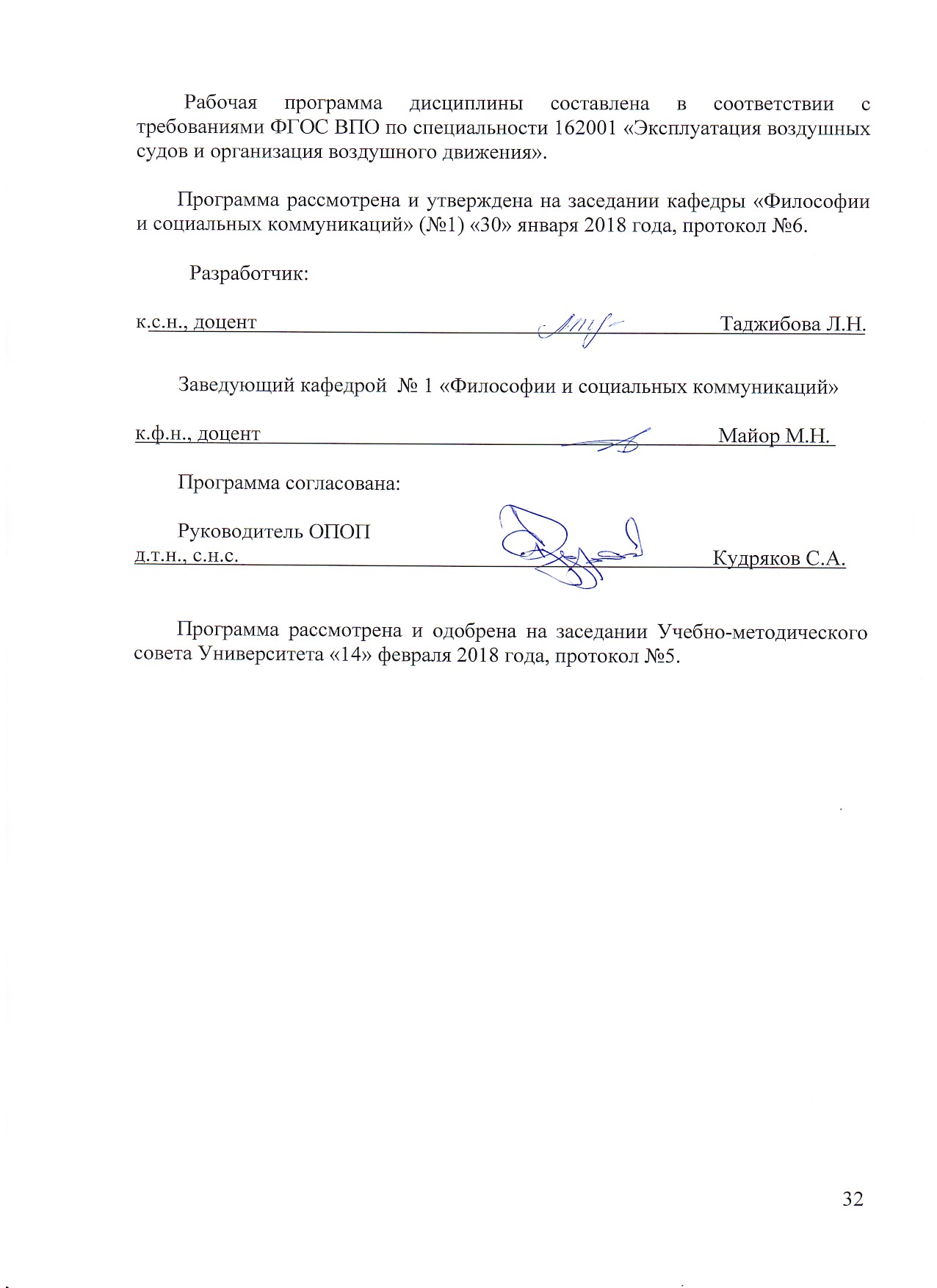 Перечень и кодкомпетенцийПеречень планируемых результатов обучения по дисциплинеВладениеметодами конструктивного разрешения конфликтных ситуаций (ОК-16)Знать:- методы предупреждения и разрешения конфликтовУметь:- проводить анализ конфликтных ситуацийВладеть:- методами конструктивного разрешения конфликтных ситуаций в межличностном взаимодействии и профессиональной деятельности.Владение средствами самостоятельного, методически правильного использования методов физического воспитания и самовоспитания для повышения адаптационных резервов организма, укрепления здоровья, в том числе с использованием навыков самоконтроля (ОК-35)Знать:- методы физического воспитания и самовоспитания для повышения адаптационных резервов организма, укрепления здоровья, в том числе с использованием навыков самоконтроляУметь:- применять методы физического воспитания и самовоспитания для повышения адаптационных резервов организма, укрепления здоровья, в том числе с использованием навыков самоконтроляВладеть:- методами физического воспитания и самовоспитания для повышения адаптационных резервов организма, укрепления здоровья, в том числе с использованием навыков самоконтроляСпособность и готовность к конструктивному и бесконфликтному общению (ОК-38).Знать:- принципы конструктивного и бесконфликтного общения на межличностном и межгрупповом уровнеУметь:- вести межличностное и профессиональное взаимодействие на принципах конструктивного и бесконфликтного общенияВладеть:- методами конструктивного и бесконфликтного общения.Способность и готовность к работе в команде, способностью адекватно эмоционально откликаться на поведение и состояние членов коллектива 
(ОК-39)Знать:- приемы работы в командеУметь:- работать в команде, адекватно эмоционально откликаться на поведение и состояние членов коллективаВладеть:- приемами работы в командеСпособность проявлять инициативу, в том числе, в ситуациях риска, брать на себя всю полноту ответственности (ОК-51)Знать:- приемы работы в ситуациях рискаУметь:- проявлять инициативу в ситуациях риска, брать на себя всю полноту ответственностиВладеть:- приемами работы в ситуациях рискаНаименование Всего часовКурсНаименование Всего часов1Общая трудоемкость дисциплины108108контактная работа12,512,5лекции 66практические занятия 66семинары лабораторные работы курсовой проект (работа)Самостоятельная работа студента 9292Промежуточная аттестация 44Контактная работа 0,50,5Самостоятельная работа по подготовке к (зачету, экзамену)Зачет с оценкой3,5Зачет с оценкой3,5Темы дисциплины Количество часовКомпетенцииКомпетенцииКомпетенцииКомпетенцииКомпетенцииОбразо ватель ные технологииОценоч ные средстваТемы дисциплины Количество часовОК-16ОК-35ОК-38ОК-39ОК-51Образо ватель ные технологииОценоч ные средстваТема 1. Предмет исследования конфликтологии13++ВК, Л, ИЛ, ПЗ, СРСУТема 2. Основные понятия конфликтологии13++Л, ИЛ,ПЗ, СРСУ, ДТема 3. Проблема типологии конфликта13++Л, ИЛ,ПЗ, СРСУ, ДТема 4. Человеческий фактор и поведение в конфликте13++++Л, ИЛ,ПЗ, СРСУ, ДТема 5. Проблема коммуникаций в конфликтных ситуациях13+++++Л, ИЛ,ПЗ, СРСУ, ДТема 6. Управление конфликтом13++++Л, ИЛ,ПЗ, СРСУ, ДТема 7. Переговоры как метод урегулирования конфликта13++++Л, ИЛ,ПЗ, СРСУ, ДТема 8.Информационное противоборство в конфликте13++++ПЗ, СРСУ, ДИтого за 1 курс104Промежуточная аттестация4Итого по дисциплине 108Наименование темы дисциплиныЛПЗЛРСРСКРВсего часовТема 1. Предмет исследования конфликтологии0,50,51213Тема 2.Основные понятия конфликтологии0,50,51213Тема 3. Проблема типологии конфликта0,50,51213Тема 4. Человеческий фактор и поведение в конфликте0,50,51213Тема 5. Проблема коммуникаций в конфликтных ситуациях111113Тема 6. Управление конфликтом111113Тема 7. Переговоры как метод урегулирования конфликта111113Тема 8.Информационное противоборство в конфликте111113Итого за 1 курс6692104Промежуточная аттестация4Всего по дисциплине108Номер темы дисциплиныТематика практических занятий(семинаров)Трудо-емкость(часы)1Практическое занятие № 1. Концепции  социального конфликта.0,52Практическое занятие №2. Анализ структуры конфликта.0,53Практическое занятие № 3.Межличностные конфликты.0,54Практическое занятие № 4. Человеческий фактор в конфликте.0,55Практическое занятие № 5. Нарушение коммуникаций как причина конфликта.16Практическое занятие № 6. Основные подходы профилактики конфликтов.17Практическое занятие № 7. Основные этапы переговоров.18Практическое занятие № 8. Сущность, стратегии информационных войн.1Итого по дисциплинеИтого по дисциплине6Номер темы дисциплиныВиды самостоятельной работыТрудо-емкость(часы)11. Изучение теоретического материала  “Этапы становления конфликтологии” (конспект лекций и рекомендуемая литература [1, 3, 5].2. Подготовка к выступлениям на семинаре с докладами и сообщениями.3. Подготовка к устному опросу.1221. Изучение теоретического материала по теме «Основные понятия конфликтологии». Работа с конспектом лекций и рекомендуемой литературой [1, 3, 5, 6].2. Подготовка к выступлениям на семинаре с докладами и сообщениями.3. Подготовка к устному опросу.1231. Изучение теоретического материала  по теме «Проблема типологии конфликтов». Работа с конспектом лекций и рекомендуемой литературой [1, 2, 3, 6].2. Подготовка к выступлениям на семинаре с докладами и сообщениями.3. Подготовка к устному опросу.1241. Изучение теоретического материала  по теме «Человеческий фактор и поведение в конфликте». Работа с конспектом лекций и рекомендуемой литературой [1, 2, 3, 4].2. Подготовка к выступлениям на семинаре с докладами и сообщениями.3. Подготовка к устному опросу.1251. Изучение теоретического материала по теме «Проблема коммуникаций в конфликтных ситуациях». Работа с конспектом лекций и рекомендуемой литературой [1, 2, 3, 6].2. Подготовка к выступлениям на семинаре с докладами и сообщениями.3. Подготовка к устному опросу.1161.Изучение теоретического материала  по теме «Управление конфликтом». Работа с конспектом лекций и рекомендуемой литературой [2, 3, 4, 5, 6].2. Подготовка к выступлениям на семинаре с докладами и сообщениями .3. Подготовка к устному опросу.1171.Изучение теоретического материала по теме «Переговоры как метод урегулирования конфликта». Работа с конспектом лекций и рекомендуемой литературой: [3, 4, 5, 6].2. Подготовка к выступлениям на семинаре с докладами и сообщениями.3. Подготовка к устному опросу.1181.Изучение теоретического материала по теме «Информационное противоборство в конфликте». Работа с конспектом лекций и рекомендуемой литературой [2, 4, 5, 6].2. Подготовка к выступлениям на семинаре с докладами и сообщениями.3. Подготовка к устному опросу.4. Подготовка к промежуточной аттестации по итогам освоения дисциплины.12Итого по дисциплинеИтого по дисциплине92№п/пТема / вид учебных занятий (оценочных заданий), позволяющих студенту продемонстрировать достигнутый уровень сформированности компетенцийКоличество 
баллов Количество 
баллов Срок контроля (порядковый номер недели с начала семестра)Примечание№п/пТема / вид учебных занятий (оценочных заданий), позволяющих студенту продемонстрировать достигнутый уровень сформированности компетенцийМинималь-ное значениеМаксимальное значениеСрок контроля (порядковый номер недели с начала семестра)ПримечаниеОбязательные виды занятийОбязательные виды занятийОбязательные виды занятийОбязательные виды занятийОбязательные виды занятийТема 1. Предмет исследования конфликтологииАудиторные занятияАудиторные занятияАудиторные занятияАудиторные занятияАудиторные занятия1Лекции  (2)2ПР (2)6818Тема 2. Основные понятия конфликтологииАудиторные занятияАудиторные занятияАудиторные занятияАудиторные занятияАудиторные занятия3Лекции (2)4ПР (2)6818Тема 3. Проблема типологии конфликтаАудиторные занятияАудиторные занятияАудиторные занятияАудиторные занятияАудиторные занятия5Лекции (3)186ПР (3)91218Тема 4. Человеческий фактор и поведение в конфликтеАудиторные занятияАудиторные занятияАудиторные занятияАудиторные занятияАудиторные занятия7Лекции (3)8ПР (3)81218Тема 5. Проблема коммуникаций в конфликтных ситуацияхАудиторные занятияАудиторные занятияАудиторные занятияАудиторные занятияАудиторные занятия9Лекции (2)10ПР(2)4818Тема 6. Проблема коммуникаций в конфликтных ситуацияхАудиторные занятияАудиторные занятияАудиторные занятияАудиторные занятияАудиторные занятия11Лекции (2)12ПР(2)4818Тема 7. Переговоры как метод урегулирования конфликтаАудиторные занятияАудиторные занятияАудиторные занятияАудиторные занятияАудиторные занятия13Лекции (2)14ПР(2)4818Тема 8. Информационное противоборство в конфликтеАудиторные занятияАудиторные занятияАудиторные занятияАудиторные занятияАудиторные занятия15Лекции (2)16ПР(2)4618Итого по обязательным видам занятий 4570Зачет1530Итого по дисциплине60100Премиальные виды деятельности(для учета при определении рейтинга)Участие в конференции по темам дисциплины10Научная публикация по темам дисциплины10Итого дополнительно премиальных баллов20Итого баллов за 1 курсИтого баллов за 1 курс60120Перевод бально-рейтинговой системы в зачетную оценкуПеревод бально-рейтинговой системы в зачетную оценкуПеревод бально-рейтинговой системы в зачетную оценкуПеревод бально-рейтинговой системы в зачетную оценкуПеревод бально-рейтинговой системы в зачетную оценкуПеревод бально-рейтинговой системы в зачетную оценкуКоличество баллов по бально-рейтинговой оценкеКоличество баллов по бально-рейтинговой оценкеРезультат сдачи зачетаРезультат сдачи зачетаРезультат сдачи зачетаРезультат сдачи зачета90 и более90 и более5 − «отлично»5 − «отлично»5 − «отлично»5 − «отлично»75÷8975÷894 − «хорошо»4 − «хорошо»4 − «хорошо»4 − «хорошо»60÷7460÷743 − «удовлетворительно»3 − «удовлетворительно»3 − «удовлетворительно»3 − «удовлетворительно»менее 60менее 602 − «неудовлетворительно»2 − «неудовлетворительно»2 − «неудовлетворительно»2 − «неудовлетворительно»КритерииПоказателиОписание шкалы оцениванияЗнать:- методы предупреждения и разрешения конфликтовописывает методы предупреждения и разрешения конфликтов и дает им характеристику1 балл: правильно описывает методы предупреждения и разрешения конфликтов и дает им характеристику, но допускает незначительные неточности и ошибки в установлении логически-смысловых связей, не исправляя их после дополнительных уточняющих вопросов2 балла: демонстрирует полное знание излагаемых понятий и логически-смысловых связей между ними после дополнительных уточняющих вопросов3 балла: демонстрирует свободное и полное знание излагаемых понятий и логически-смысловых связей между ними- методы физического воспитания и самовоспитания для повышения адаптационных резервов организма, укрепления здоровья, в том числе с использованием навыков самоконтроля;Приводит и описывает методы физического воспитания и самовоспитания для повышения адаптационных резервов организма, укрепления здоровья с использованием навыков самоконтроля1 балл: правильно описывает методы физического воспитания и самовоспитания для повышения адаптационных резервов организма, укрепления здоровья с использованием навыков самоконтроля, но допускает незначительные неточности и ошибки в установлении логически-смысловых связей, не исправляя их после дополнительных уточняющих вопросов2 балла: демонстрирует полное знание излагаемых понятий и логически-смысловых связей между ними после дополнительных уточняющих вопросов3 балла: демонстрирует свободное и полное знание излагаемых понятий и логически-смысловых связей между ними- принципы конструктивного и бесконфликтного общения на межличностном и межгрупповом уровнеописывает принципы конструктивного и бесконфликтного общения на межличностном и межгрупповом уровне и дает им характеристику1 балл: правильно описывает принципы конструктивного и бесконфликтного общения на межличностном и межгрупповом уровне и дает им характеристику, но допускает незначительные ошибки в установлении логически-смысловых связей, не исправляя их после дополнительных уточняющих вопросов2 балла: демонстрирует полное знание излагаемых понятий и логически-смысловых связей между ними после дополнительных уточняющих вопросов3 балла: демонстрирует свободное и полное знание излагаемых понятий и логически-смысловые связи между ними- приемы работы в командеприводит приемы работы в команде с примерами из своей профессиональной деятельности 1 балл: правильно описывает приемы работы в команде с примерами из своей профессиональной деятельности, но допускает незначительные ошибки в установлении логически-смысловых связей, не исправляя их после дополнительных уточняющих вопросов2 балла: демонстрирует полное знание излагаемых понятий и логически-смысловых связей между ними после дополнительных уточняющих вопросов3 балла: демонстрирует свободное и полное знание излагаемых понятий и логически-смысловые связи между ними- приемы работы в ситуациях риска;описывает приемы работы в ситуациях риска в теории и на конкретных примерах 1 балл: правильно описывает приемы работы в ситуациях риска в теории и на конкретных примерах, но допускает незначительные неточности и ошибки в установлении логически-смысловых связей, не исправляя их после дополнительных уточняющих вопросов2 балла: демонстрирует полное знание излагаемых понятий и логически-смысловых связей между ними после дополнительных уточняющих вопросов3 балла: демонстрирует свободное и полное знание излагаемых понятий и логически-смысловых связей между нимиУметь:- проводить анализ конфликтных ситуаций;Способен проводить анализ конфликтных ситуаций1 балл: показывает наличие умения проводить анализ конфликтных ситуаций, но допускает незначительные ошибки в установлении логически-смысловых связей, не исправляя их после дополнительных уточняющих вопросов2 балла: демонстрирует полное освоение необходимых умений и логически-смысловых связей между ними и соответствующими теоретическими понятиями после дополнительных уточняющих вопросов3 балла: демонстрирует свободное и полное освоение необходимых умений и логически-смысловых связей между ними и соответствующими теоретическими понятиями - применять методы физического воспитания и самовоспитания для повышения адаптационных резервов организма, укрепления здоровья, в том числе с использованием навыков самоконтроля;Способен применять методы физического воспитания и самовоспитания для повышения адаптационных резервов организма, укрепления здоровья, в том числе с использованием навыков самоконтроля1 балл: показывает наличие умения применять методы физического воспитания и самовоспитания для повышения адаптационных резервов организма, укрепления здоровья, в том числе с использованием навыков самоконтроля, но допускает незначительные ошибки в установлении логически-смысловых связей, не исправляя их после дополнительных уточняющих вопросов2 балла: демонстрирует полное освоение необходимых умений и логически-смысловых связей между ними и соответствующими теоретическими понятиями после дополнительных уточняющих вопросов3 балла: демонстрирует свободное и полное освоение необходимых умений и логически-смысловых связей между ними и соответствующими теоретическими понятиями- вести межличностное и профессиональное взаимодействие на принципах конструктивного и бесконфликтного общенияПри ведении межличностного и профессионального взаимодействия способен применять принципы конструктивного и бесконфликтного общения1 балл: показывает наличие умения применять принципы конструктивного и бесконфликтного общения при ведении межличностного и профессионального взаимодействия, но допускает незначительные ошибки в установлении логически-смысловых связей, не исправляя их после дополнительных уточняющих вопросов2 балла: демонстрирует полное освоение необходимых умений и логически-смысловых связей между ними и соответствующими теоретическими понятиями после дополнительных уточняющих вопросов3 балла: демонстрирует свободное и полное освоение необходимых умений и логически-смысловых связей между ними и соответствующими теоретическими понятиями- работать в команде, адекватно эмоционально откликаться на поведение и состояние членов коллектива.Способен работать в команде, адекватно эмоционально откликаться на поведение и состояние членов коллектива1 балл: показывает наличие умения работать в команде, адекватно эмоционально откликаться на поведение и состояние членов коллектива, но допускает незначительные ошибки в установлении логически-смысловых связей, не исправляя их после дополнительных уточняющих вопросов2 балла: демонстрирует полное освоение необходимых умений и логически-смысловых связей между ними и соответствующими теоретическими понятиями после дополнительных уточняющих вопросов3 балла: демонстрирует свободное и полное освоение необходимых умений и логически-смысловых связей между ними и соответствующими теоретическими понятиями- проявлять инициативу в ситуациях риска, брать на себя всю полноту ответственности.В ситуациях риска способен проявлять инициативу и брать на себя всю полноту ответственности 1 балл: показывает наличие умения проявлять инициативу и брать на себя всю полноту ответственности в ситуациях риска, но допускает незначительные ошибки в установлении логически-смысловых связей, не исправляя их после дополнительных уточняющих вопросов2 балла: демонстрирует полное освоение необходимых умений и логически-смысловых связей между ними и соответствующими теоретическими понятиями после дополнительных уточняющих вопросов3 балла: демонстрирует свободное и полное освоение необходимых умений и логически-смысловых связей между ними и соответствующими теоретическими понятиямиВладеть:- методами конструктивного разрешения конфликтных ситуаций в межличностном взаимодействии и профессиональной деятельности;Демонстрирует владение методами конструктивного разрешения конфликтных ситуаций в межличностном взаимодействии и профессиональной деятельности1 балл: правильно выполняет практическое задание по овладеванию методами конструктивного разрешения конфликтных ситуаций в межличностном взаимодействии и профессиональной деятельности, но допускает незначительные ошибки в установлении логически-смысловых связей проводимых действий, не исправляя их после дополнительных уточняющих вопросов2 балла: демонстрирует полное владение методами практического выполнения задания и понимание логически-смысловых связей между ними после дополнительных уточняющих вопросов3 балла: демонстрирует свободное и полное владение методами выполнения задания и понимание логически-смысловых связей в проводимых действиях- методами физического воспитания и самовоспитания для повышения адаптационных резервов организма, укрепления здоровья, в том числе с использованием навыков самоконтроля;Демонстрирует владение методами физического воспитания и самовоспитания для повышения адаптационных резервов организма, укрепления здоровья, в том числе с использованием навыков самоконтроля 1 балл: правильно выполняет практическое задание по овладеванию методами физического воспитания и самовоспитания для повышения адаптационных резервов организма, укрепления здоровья, в том числе с использованием навыков самоконтроля, но допускает незначительные ошибки в установлении логически-смысловых связей проводимых действий, не исправляя их после дополнительных уточняющих вопросов2 балла: демонстрирует полное владение методами практического выполнения задания и понимание логически-смысловых связей между ними после дополнительных уточняющих вопросов3 балла: демонстрирует свободное и полное владение методами выполнения задания и понимание логически-смысловых связей в проводимых действиях- методами конструктивного и бесконфликтного общения.Демонстрирует владение методами конструктивного и бесконфликтного общения1 балл: правильно выполняет практическое задание по овладеванию методами конструктивного и бесконфликтного общения, но допускает незначительные ошибки в установлении логически-смысловых связей проводимых действий не исправляя их после дополнительных уточняющих вопросов2 балла: демонстрирует полное владение методами практического выполнения задания и понимание логически-смысловых связей между ними после дополнительных уточняющих вопросов3 балла: демонстрирует свободное и полное владение методами выполнения задания и понимание логически-смысловых связей в проводимых действиях- приемами работы в командеДемонстрирует владение приемами работы в команде1 балл: правильно выполняет практическое задание по овладеванию приемами работы в команде, но допускает незначительные ошибки в установлении логически-смысловых связей проводимых действий не исправляя их после дополнительных уточняющих вопросов2 балла: демонстрирует полное владение методами практического выполнения задания и понимание логически-смысловых связей между ними после дополнительных уточняющих вопросов3 балла: демонстрирует свободное и полное владение методами выполнения задания и понимание логически-смысловых связей в проводимых действиях- приемами работы в ситуациях рискаДемонстрирует владение приемами работы в ситуациях риска1 балл: правильно выполняет практическое задание по овладеванию приемами работы в ситуациях риска, но допускает незначительные ошибки в установлении логически-смысловых связей проводимых действий не исправляя их после дополнительных уточняющих вопросов2 балла: демонстрирует полное владение методами практического выполнения задания и понимание логически-смысловых связей между ними после дополнительных уточняющих вопросов3 балла: демонстрирует свободное и полное владение методами выполнения задания и понимание логически-смысловых связей в проводимых действиях